GULBENES NOVADA DOMES LĒMUMSGulbenēPar nekustamā īpašuma Druvienas pagastā ar nosaukumu “Lejastrušļi” pircēja apstiprināšanuGulbenes novada dome 2023.gada 27.jūlijā pieņēma lēmumu Nr. GND/2023/740 “Par nekustamā īpašuma Druvienas pagastā ar nosaukumu “Lejastrušļi” atsavināšanu” (protokols Nr. 10; 74.p.), ar kuru nolēma nodot atsavināšanai Gulbenes novada pašvaldībai piederošo starpgabalu - zemes vienību ar kadastra apzīmējumu 5052 002 0019, 1,38 ha platībā, kas ietilpst nekustamā īpašuma Druvienas pagastā ar nosaukumu “Lejastrušļi”, kadastra numurs 5052 002 0054, sastāvā, un uzdeva Gulbenes novada domes Īpašuma novērtēšanas un izsoļu komisijai organizēt nekustamā īpašuma novērtēšanu un nosacītās cenas noteikšanu un iesniegt to apstiprināšanai Gulbenes novada domes sēdē. Gulbenes novada dome 2023.gada 28.septembrī pieņēma lēmumu Nr. GND/2023/942 “Par nekustamā īpašuma Druvienas pagastā ar nosaukumu “Lejastrušļi” nosacītās cenas un izsoles starp pirmpirkuma tiesīgajām personām noteikumu apstiprināšanu” (protokols Nr. 15; 68.p.), ar kuru nolēma apstiprināt Gulbenes novada pašvaldībai piederošā nekustamā īpašuma Druvienas pagastā ar nosaukumu “Lejastrušļi”, kadastra numurs 5052 002 0054, nosacīto cenu un izsoles starp pirmpirkuma tiesīgajām personām noteikumus, un noteikt, ka atsavināšanas procesu organizē un veic Gulbenes novada domes Īpašuma novērtēšanas un izsoļu komisija Publiskas personas mantas atsavināšanas likumā noteiktajā kārtībā. Apstiprinātā nosacītā cena 3340 EUR (trīs tūkstoši trīs simti četrdesmit euro).	Publiskas personas mantas atsavināšanas likuma 4.panta ceturtās daļas 1.punkts nosaka, ka atsevišķos gadījumos publiskas personas nekustamā īpašuma atsavināšanu var ierosināt zemes īpašnieks vai visi kopīpašnieki, ja viņi vēlas nopirkt zemesgrāmatā ierakstītu ēku (būvi), kas atrodas uz īpašumā esošās zemes, vai zemes starpgabalu, kas pieguļ viņu zemei; 37.panta pirmās daļas 4.punkts nosaka, ka pārdot publiskas personas mantu par brīvu cenu var, ja nekustamo īpašumu iegūst šā likuma 4.panta ceturtajā daļā minētā persona. Šajā gadījumā pārdošanas cena ir vienāda ar nosacīto cenu (8.pants); 37.panta piektā daļa nosaka, ka, ja nekustamo īpašumu pārdod par brīvu cenu šā likuma 4.panta ceturtajā daļā minētajām personām, institūcija, kas organizē nekustamā īpašuma atsavināšanu (9.pants), nosūta tām atsavināšanas paziņojumu.Gulbenes novada pašvaldība 2023.gada 2.oktobrī nosūtīja SIA “GIN 4”, reģistrācijas numurs 44101033571, juridiskā adrese “Mazvasaraudži 2”, Druvienas pagasts, Gulbenes novads, LV-4426, atsavināšanas paziņojumu Nr. GND/4.18/23/2796; sabiedrībai ar ierobežotu atbildību “RC LĪNIJA”, reģistrācijas numurs 44103021238, juridiskā adrese “Jaunaizpurves”, Tirzas pagasts, Gulbenes novads, LV-4424, atsavināšanas paziņojumu Nr. GND/4.18/23/2797; un …., atsavināšanas paziņojumu Nr. GND/4.18/23/2798.Saskaņā ar Gulbenes novada domes 2023.gada 28.septembra lēmuma Nr. GND/2023/942 “Par nekustamā īpašuma Druvienas pagastā ar nosaukumu “Lejastrušļi” nosacītās cenas un izsoles starp pirmpirkuma tiesīgajām personām noteikumu apstiprināšanu” (protokols Nr. 15; 68.p.) pielikuma “Gulbenes novada pašvaldības nekustamā īpašuma Druvienas pagastā ar nosaukumu “Lejastrušļi” izsoles starp pirmpirkuma tiesīgajām personām noteikumi” 1.9.punktu gadījumā, ja šo izsoles noteikumu 4.1.punktā noteiktajā termiņā ir saņemts viens pieteikums no pirmpirkuma tiesīgās personas, izsoli nerīko un ar šo personu (personām) slēdz pirkuma līgumu par atsavināmā Objekta pārdošanu par nosacīto cenu; 4.1.punktā noteikts, ka pieteikums par pirmpirkuma tiesību izmantošanu un šajos izsoles noteikumos noteiktie dokumenti dalībai izsolē iesniedzami Gulbenes novada pašvaldībā līdz 2023.gada 9.novembra plkst.15.00.Gulbenes novada pašvaldība saņēma ……, 2023.gada 8.novembra iesniegumu (Gulbenes novada pašvaldībā saņemts 2023.gada 8.novembrī un reģistrēts ar Nr.GND/5.13.2/23/2232-Z), kurā ir izteikta piekrišana izmantot pirmpirkuma tiesības iegādāties nekustamo īpašumu Druvienas pagastā ar nosaukumu “Lejastrušļi”, kadastra numurs 5052 002 0054, kā sastāvā ietilpst zemes vienība ar kadastra apzīmējumu 5052 002 0019, 1,38 ha platībā – starpgabals. Pirkuma maksa 2023.gada 15.novembrī ir samaksāta pilnā apmērā.Pašvaldību likuma 10.panta pirmās daļas 16.punkts nosaka, ka dome ir tiesīga izlemt ikvienu pašvaldības kompetences jautājumu; tikai domes kompetencē ir lemt par pašvaldības nekustamā īpašuma atsavināšanu un apgrūtināšanu, kā arī par nekustamā īpašuma iegūšanu, savukārt šā likuma 10.panta pirmās daļas 21.punkts nosaka, ka dome ir tiesīga izlemt ikvienu pašvaldības kompetences jautājumu; tikai domes kompetencē ir pieņemt lēmumus citos ārējos normatīvajos aktos paredzētajos gadījumos. Pamatojoties uz Pašvaldību likuma 10.panta pirmās daļas 16.punktu, un 10.panta pirmās daļas 21.punktu, Publiskas personas mantas atsavināšanas likuma 4.panta ceturtās daļas 1.punktu, 37.panta pirmās daļas 4.punktu, 41.panta pirmo daļu, 47.pantu, saskaņā ar Gulbenes novada domes Īpašuma novērtēšanas un izsoļu komisijas 2023.gada 13.novembra sēdes lēmumu, protokols Nr. GND/2.7.2/23/158, atklāti balsojot: ar 12 balsīm "Par" (Ainārs Brezinskis, Aivars Circens, Anatolijs Savickis, Andis Caunītis, Atis Jencītis, Daumants Dreiškens, Guna Pūcīte, Gunārs Ciglis, Ivars Kupčs, Lāsma Gabdulļina, Mudīte Motivāne, Normunds Mazūrs), "Pret" – nav, "Atturas" – nav, "Nepiedalās" – nav, Gulbenes novada dome NOLEMJ:1. APSTIPRINĀT par Gulbenes novada pašvaldībai piederošā nekustamā īpašuma Druvienas pagastā ar nosaukumu “Lejastrušļi”, kadastra numurs 5052 002 0054, kā sastāvā ietilpst zemes vienība ar kadastra apzīmējumu 5052 002 0019, 1,38 ha platībā – starpgabals, pircēju …..2. Trīsdesmit dienu laikā pēc pircēja apstiprināšanas slēgt nekustamā īpašuma pirkuma līgumu ar ….., par nekustamā īpašuma Druvienas pagastā ar nosaukumu “Lejastrušļi”, kadastra numurs 5052 002 0054, pārdošanu par nosacīto cenu 3340 EUR (trīs tūkstoši trīs simti četrdesmit euro).3. ORGANIZĒT lēmuma izpildi Gulbenes novada domes Īpašuma novērtēšanas un izsoļu komisijai.Gulbenes novada domes priekšsēdētājs 						A.Caunītis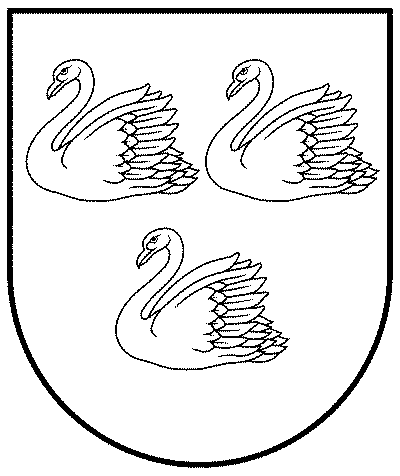 GULBENES NOVADA PAŠVALDĪBAReģ.Nr.90009116327Ābeļu iela 2, Gulbene, Gulbenes nov., LV-4401Tālrunis 64497710, mob.26595362, e-pasts: dome@gulbene.lv, www.gulbene.lv2023.gada 30.novembrī                                Nr. GND/2023/1157                                (protokols Nr.18; 93.p.)